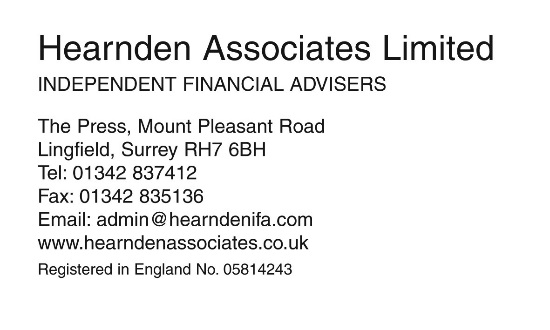 Monthly Expenditure/Insurance Provision SummaryClient(s) detailsApplicant 1Applicant 2 TitleForename(s)SurnamePrevious name (date changed)Known as Date of birthDependant nameDependant date of birth Whose?Credit HistoryApplicant 1Applicant 2Have you ever had a mortgage or loan application refused?Yes/NoDateDetailsHave you ever had a judgement for a debt or a loan default registered against you?Yes/NoDateAmount    CompanyHave you ever been declared bankrupt or made an arrangement with creditors?Yes/NoDateDetailsHave you ever failed to keep up payments under any previous or current mortgage, rental or loan agreement?Yes/NoDate DetailsMonthly Income Applicant 1Applicant 2JointMonthly Gross Earned Basic IncomeOvertime/commission/bonus/car allowance (guaranteed)Overtime/commission/bonus (regular)Second job gross incomeRental incomePension incomeInvestment incomeTax credits/child benefit Maintenance Investment incomeOther state benefitsChild/Spousal Maintenance Total Gross Monthly  IncomeTotal Net Monthly Income Monthly ExpenditureApplicant 1Applicant 2JointAnticipated changes after completionmortgage payment/rentcouncil tax gaselectricitywaterphoneTV/internetproperty maintenance/service charge (if living in a flat)Buildings insurance Household Applicant 1Applicant 2JointChanges after completionfoodclothesTravel costs (work)car tax/insurance Leisure (gym, eating out) petsHolidays school/college feesChild/Spousal  maintenanceChild Care Total pension contributions (please give details on separate sheet below) out of salary yes/noTotal life insurance premiums (please give details on below)Total loans/credit/HP (please give details  below)Total Expenditure:Surplus (net income minus expenditure):Existing MortgagesLenderType (e.g. residential BTL Amount borrowedAmount outstandingMonthlyrepaymentamountStart dateBeing repaid on mortgage completion?yes/no LOANS/CREDIT CARDS/SECOND CHARGE ETC1/2/bothLenderType (e.g. loan, credit card) Amount borrowedAmount outstandingMonthlyrepaymentamountStart dateBeing repaid on mortgage completion?yes/no (if so then how?)Life Insurance policies1/2/bothProviderPolicy typePolicy numberSum AssuredMonthlypremiumStart dateMaturity date (if applicable)Pension contributions 1/2ProviderPolicy typePolicy numberContributionEmployeeContributionEmployerStart dateMaturity date (if applicable)Additional InformationApplicant 1Applicant 2Might your income change significantly within the foreseeable future? (if yes, likely timescale, amount and how?)Might your expenditure change significantly within the foreseeable future? (if yes, likely timescale, amount and why?)Are you likely to move home within the mortgage term (other than this transaction?) (if yes, likely timescale)Do you have any plans to pay off some or all of the mortgage in the foreseeable future? (if yes, likely timescale, how much and how?)How many sick days does your company pay?In the event of serious illness could you continue paying your financial commitments? (if yes for how long and how?) In the event of serious illness will you receive any regular income? (if yes from where and for how long?)Do you have critical illness or unemployment insurance?(if yes details please)Do you have any endowment policies or ISAs being used to repay this mortgage? (if yes details please)We will automatically send you costs for life/critical illness insurance to cover your new mortgage.  Please indicate if you would prefer us not to Please ensure you have completed details above Please send/do not sendPlease send/do not sendAre you a smoker?YES/NOYES/NODo you require payment protection insurance?If Yes, do you want the benefit payment to be in excess of the mortgage repayment? Is the cover to be for joint applicants or a single applicant?Do you wish to add the lender’s arrangement fee to the loan? (you understand that by doing so it increases your mortgage payment and means that you will pay interest on the amount) YES/NOYES/NO